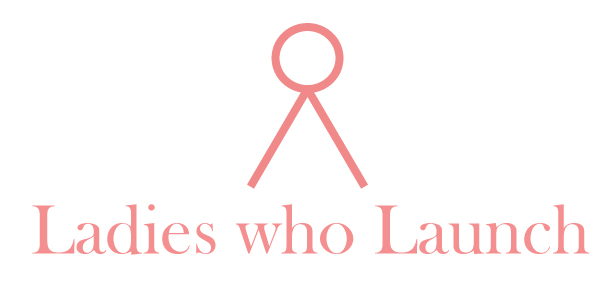 Please fill out the below questionnaire and return with a high resolution image of yourself to ladieswholaunch@hotmail.comName: Company: Time at the company: ____ years ____ months1. What is your professional title? 2. What do you do on a day-to-day basis?3. What did you want to do when you were a child and what changed?4. What academic qualifications do you have? 5. What’s the best career advice you’ve ever been given? 6. Who is your role model and why? 7. What is the best thing about your current working environment? 8. What would you change about your daily work routine if you could? 9. Where do you see yourself professionally in five years’ time? 10. Do you feel you can be the same person at work and in private?11. Where and in what roles are women in the leadership structure at your company?12. Does diversity matter to you? 13. How good is your work life balance? 14. What qualities does being in your role necessitate? 15. Any final comments?